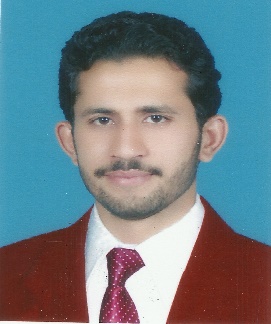 CAREER OBJECTIVE:	To secure a challenging position as an engineer and utilize my strong technical, analytical and team building skills for the benefit of my organization and myself. Willing to relocate internationally and nationally.CAREER PROFILE/SKILLS:AutoCAD ElectricalAutomation PLC, DCS, SCADA SystemPresentation and communication skillsProject Management SkillAbility to work in a multidisciplinary teamPlanning and organizational skillExtensive knowledge of safety analysis procedures and OSHA standardPROFESSIONAL WORK EXPERIENCE: Organization:			ElectroTraders     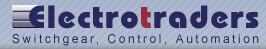 (Automation, Control and Switchgear)Tenure:				March 2017– Jan 2018Designation:			Electrical and Automation EngineerResponsibilities:			Siemens PLC, S7 series, Simatic Manager andspecialist in PLC programming.E&A Engineer for Design, Development, Integration, Installation, Automation and commissioning of Electrical Projects.  Design Panels Layout and control drawing.                           Safety Precautions and requirements.Achievement:Lead Electrical Engineer for Automation of Biscuit line cooling conveyor at Rupali Food Ltd.Got Appreciation award from Rupali Food Ltd to complete the project in the short time.Organization:			Fastech International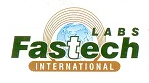 (Manufacture Textile Processing, Spinning and Lab Instrument Machinery)Tenure:				March 2016 – Feb 2017Designation:			Electrical Engineer			Responsibilities:			Designed Panels, Automation and Installation.To provide the entire electrical solutions as per requirement.Extensive experience in large-scale Mechanical manufacturing fabrication.Troubleshoot electrical systems/equipment.Achievements:Re-organized a system to make it work more efficiently.Achieved measurable outcomes that add value to the company.Developed or implemented new procedures or systems.Organization:			Usman Engineering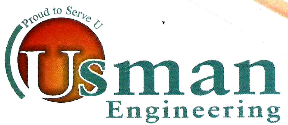 				(Manufacturing, Automation, Installation, Instrumentation & Services)Tenure:				January 2014 – February 2016Designation:			Assistant Electrical EngineerResponsibilities:	Designed Protection,Synchronous and control Panels for Generator, steam turbine andRefine Machine.Prepare a review engineering plan, designs and circuit diagram for Projects.             Designed & Testing Electronic Control card.VFD Installation & Maintenance. Achievements:Actively contributed to team projects.Support Engineer to upgrade the 30MW(15*2) Steam Turbine Generators of Hamza Sugar Mill Ltd.Lead electrical engineer to install 6MW Steam Turbine Generator of Gourmet Rasool Nawaz Sugar Mill Ltd.Assistant Engineer for upgrade the Automation of Refine machine in Tandlianwala Sugar Mill Ltd& Hunza Sugar Mill Ltd.ACADEMIC EDUCATION:ADDITIONAL SKILLS:Siemens			(S7-200,S7-300,S7-400,S7-1200, Logo, HMI, WinCC, Step 7,Totally 				IntegratedAutomation, Easy Builder, WinCC Explorer)DEIF			(GPC 2, GPC 3, GPC 4)Mitsubishi 		(Q-series)MS Office			(All versions, MS Word, MS PowerPoint and MS Excel)Window			(All version, Window 7, 8, 8.1,10)MEMBERSHIP/CERTIFICATION:sPakistan Engineering Council – Membership ELECT/51148  IOSH (Institution of Occupational Safety and Health)AutoCAD ElectricalIELTS 6.0DEGREE/CERTIFICATIONEXAMINING BODY:YEARBachelor of Electrical EngineeringThe University Of Faisalabad2015Intermediate FSc(Pre-Engineering)Board of Intermediate&Secondary Education, Faisalabad2011